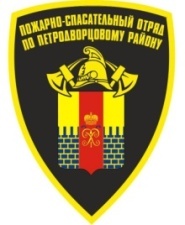 Люди в возрасте больше всего подвержены рискам.У них снижен слух, зрение, внимание. Человек в возрасте не почувствует запах дыма начинающегося пожара. При проблемах с опорно-двигательным аппаратом может потребоваться помощь при эвакуации в случае пожара.Пожарная охрана напоминает основные правила поведения в быту:Не курите в постели, а также после употребления алкоголя или приёма лекарства, вызывающего сонливость.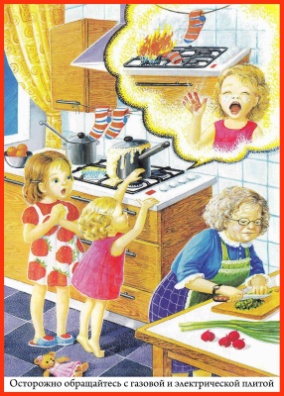 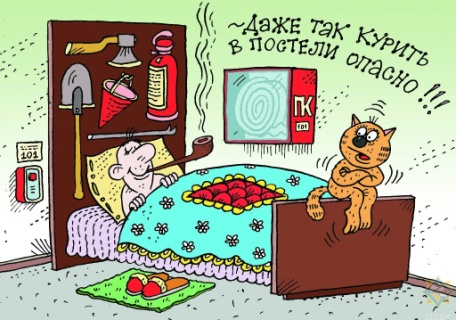 Не оставляйте включенную плиту без присмотра.Не сушите над плитой вещи – это очень опасно.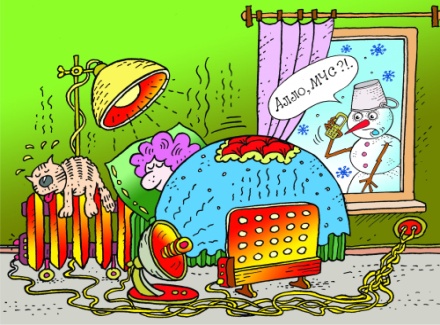 Не включайте в розетку более одного мощного электроприбора. При искрении или задымлении отключите электроприбор от розетки.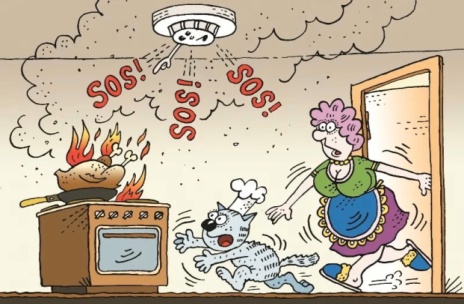 Чтобы защитить себя и своих близких от пожаров, принимайте заранее меры по повышению уровня пожарной безопасности Ваших домовладений. Одной из эффективных мер является установка автономных пожарных извещателей!При проведении религиозных обрядов будьте осторожный с огнем. Не оставляйте без контроля горящие свечи и лампады.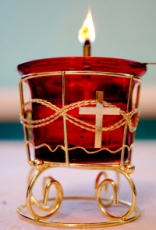 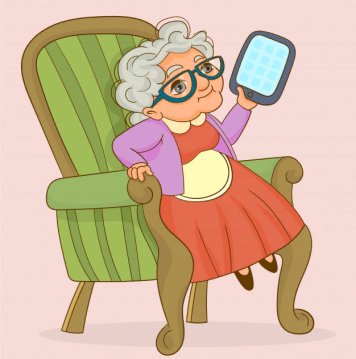 Будьте всегда на связи с родными и близкими.Уходя из дома, проверьте, не остались ли включенными электроприборы. Выключите в квартире свет.ПРИ ПОЖАРЕ ЗВОНИТЕ01 –  со стационарных телефонов; 101,112 – с мобильных.   